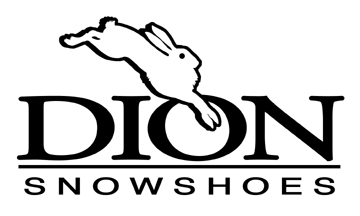 Our 13 individual snowshoe races (11 possible races for points) are collectively organized as a series.  Individual points awarded for each race using a very simple scoring system.  Your best 6 individual performances in series races will determine the individual standings.  Top 3 in the Open and Master’s division will be awarded. Additionally, anyone completing 6 or more races will be eligible for raffle prizes donated by Dion Snowshoes, including 2 pairs of Dion racing snowshoes.   For 2017, prizes will be awarded at the Dewey Mountain Challenge race March 5. For details, FAQ’s, race schedule, points standings, and other information, visit the Winona Forest Recreation website at www.winonaforest.com, click on DION NY SNOWSHOE SERIESRace 1:December 3, 2016Jingle Bell 5K and 10KVIC at Paul Smith’s Race 2:January 7, 2017Frozen Assets 5KHoneoye, NYRace 3:January 14, 2017Beak n Skiff 5KLayfayette, NYRace 4:January 15, 2017Winterfest 8KMendon Ponds ParkOR…January 15, 2017CockaDoodle Shoe 5K/10KSaranac, NYRace 5:January 22, 2017Oak Mountain 5K/10KSpeculator, NYRace 6:January 28, 2017The Stone Wall 5K/15K Mannsville, NYWinona ForestRace 7:February 4, 2017Super Frosty Loomis 5K/10KIthaca, NYHammond Hill State ForestOR…February 4, 2017Empire State Games  NYRace 8: February 5, 2017Selkirk 5KSelkirk State Park, NYRace 9:February 11, 2017Natural Stone Bridge 3-4 MilerPottersville, NYRace 10:February 18, 2017SnoFatShu 5K (and Winter Duathlon)Mannsville, NYWinona ForestRace 11:March 5, 2017Dewey Mountain ChallengeSaranac Lake, NY